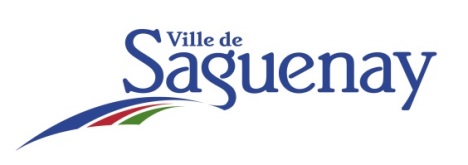 Inclure 5 œuvres différentes (10 photos, 2 par œuvre), à l’intérieur de 8 ans, et en y indiquant les éléments d’information suivants : Titre de l’œuvre, année, dimensions, matériaux, contexte de réalisation (arts publics, exposition ou ateliers), localisation.Indiquer les techniques et matériaux fréquemment utilisés :Techniques Matériaux VOLET INTÉGRATION 	VOLET ACQUISITION Voir la définition des deux volets dans le texte explicatif.VOLET INTÉGRATION 	VOLET ACQUISITION Voir la définition des deux volets dans le texte explicatif.VOLET INTÉGRATION 	VOLET ACQUISITION Voir la définition des deux volets dans le texte explicatif.VOLET INTÉGRATION 	VOLET ACQUISITION Voir la définition des deux volets dans le texte explicatif.VOLET INTÉGRATION 	VOLET ACQUISITION Voir la définition des deux volets dans le texte explicatif.VOLET INTÉGRATION 	VOLET ACQUISITION Voir la définition des deux volets dans le texte explicatif.VOLET INTÉGRATION 	VOLET ACQUISITION Voir la définition des deux volets dans le texte explicatif.VOLET INTÉGRATION 	VOLET ACQUISITION Voir la définition des deux volets dans le texte explicatif.Nom :Pseudonyme : Prénom :Pseudonyme : Champ d’intervention artistique :Champ d’intervention artistique : Groupe 2D	 Groupe 3D Groupe 2D	 Groupe 3D Groupe 2D	 Groupe 3D Groupe 2D	 Groupe 3D Groupe 2D	 Groupe 3D Groupe 2D	 Groupe 3DAdresse postale   personnelleAdresse postale professionnelle (atelier) :Téléphone résidence:Courriel:Téléphone cellulaire:Site Web ou blog:	Biographie	(CV d’artiste)	150 mots maximum	Démarche	artisitique	300 mots 	maximumDessin / PeintureSculptureSérigraphieCoulagePhotographieFonteInfographie / Impression numérique SoudureTissageMaçonnerieGravure Bas relief MosaïqueMoulageCollage / Encollage Taille directe Vitrail / Émail Taille de pierresAssemblage / Modelage Art du feu Papier / Carton Fibre de verrePeintureCéramique / Porcelaine AcryliqueAluminiumPastel / Encre  Cuivre / Zinc Glaçure / LaqueMétal / Plomb / Étain Tissus / LaineAcier / Fer Plastique / VinyleGranit / MarbrePlexiglass Ciment / Argile BoisBétonVerre Pierre / Grès  